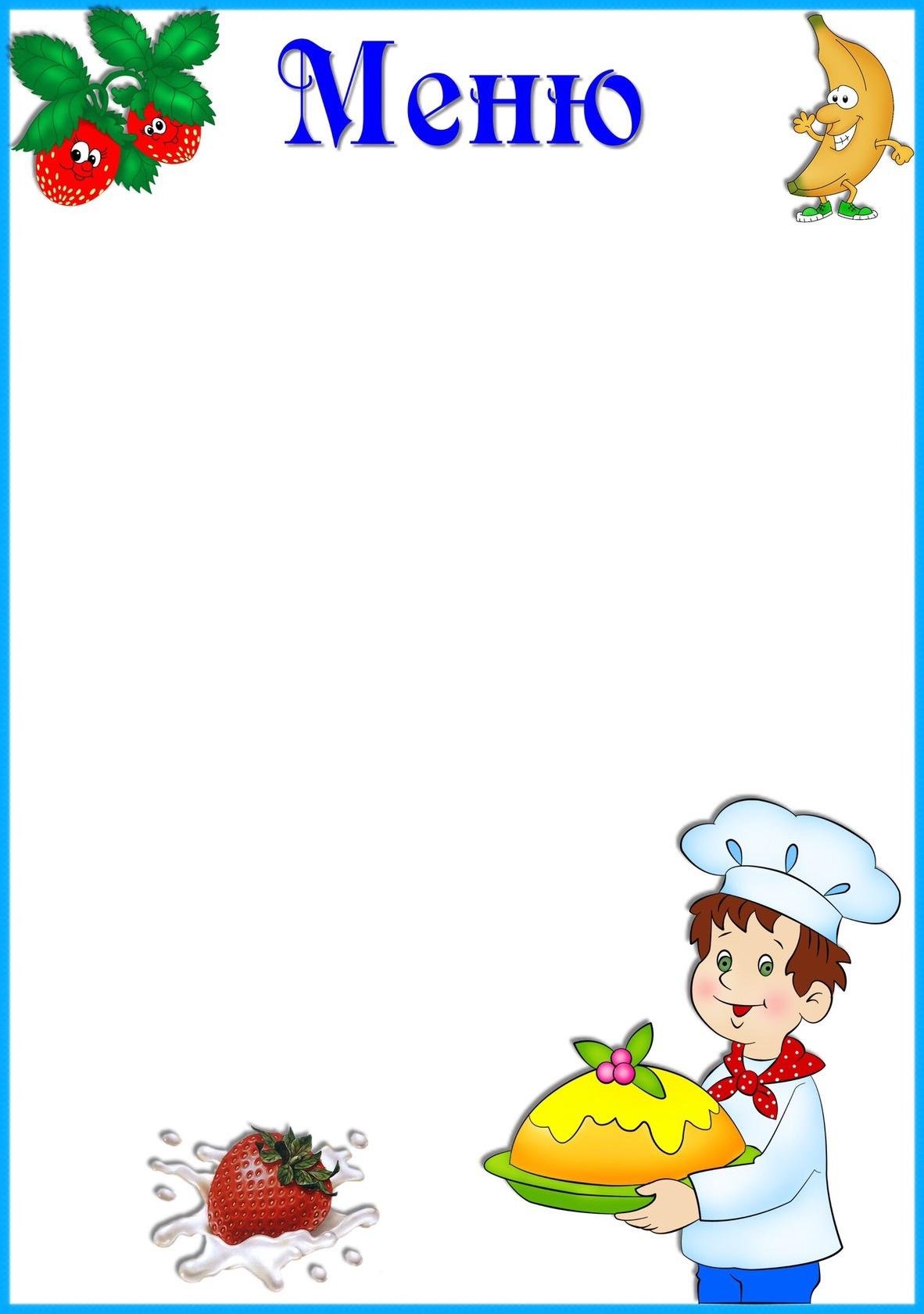  «23» сентября 2022г.   Приём  пищи                     Выход, г.Калорийность, ккал/ДжЦенаЗавтракЗавтракЗавтракЗавтракКаша пшённая180/200227,16/951,0724-48Кофейный напиток180/200118,69/496,9324-48Хлеб с сыром40/5171,5/718,0524-48Второй завтракМолоко200117,31/491,1512-53ОбедОбедОбедОбедБорщ180/200152,84/639,9136-64Рис с овощами100/120203,52/852,136-64Тефтель рыбный60/20113,2/473,9536-64Компот из сухофруктов180/200113,79/476,4236-64Хлеб пшеничный/ржаной 40/50117,5/491,9536-64ПолдникПолдникПолдникПолдникЧай 180/20030/125,64-32Печенье15176,32/738,224-32УжинУжинУжинУжинОмлет натуральный100/120125/523,3516-69Хлеб пшеничный40117,5/491,9516-69Чай180/20030/125,616-69ИТОГО1910,39/7998,4294-66